Lesson 12: Ways to Compare FractionsLet’s compare some fractions.Warm-up: Estimation Exploration: What’s That Point?What is the value represented by the point on the number line?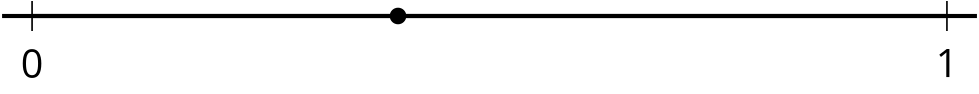 Make an estimate that is:12.1: The Greatest of Them AllHere are 25 fractions in a table.For each question, be prepared to explain your reasoning.Identify the greatest fraction in each column (A, B, C, D, and E).Identify the greatest fraction in each row (1, 2, 3, 4, and 5).Which fraction is the greatest fraction in the entire table?12.2: Relative to  and 1Here is the same table you saw earlier.Which fractions are less than ? Circle each one of them. Then, complete this sentence:I know a fraction is less than  when . . .Which are greater than  but less than 1? Circle each of them with a pencil of a different color (or draw a triangle around each one). Then, complete this sentence:I know a fraction is greater than  but less than 1 when . . .Circle the remaining fractions with a pencil of a third color (or draw a square around each one). How would you describe the size of these fractions?Next to the table, create a legend or key to show what each color (or each shape) represents.Here are some pairs of fractions from the table. In each pair, which fraction is greater? or  or  or  or 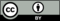 © CC BY 2021 Illustrative Mathematics®too lowabout righttoo highABCDE12345ABCDE12345